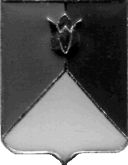 РОССИЙСКАЯ ФЕДЕРАЦИЯАДМИНИСТРАЦИЯ КУНАШАКСКОГО МУНИЦИПАЛЬНОГО РАЙОНАЧЕЛЯБИНСКОЙ ОБЛАСТИ РАСПОРЯЖЕниеот 18.02.2021 г.   № 80-рВо исполнение Указа Президента Российской Федерации от 25 декабря 2020 года № 812 «О проведении в Российской Федерации Года науки и технологий»:1. Утвердить план основных мероприятий, посвященных Году науки и технологий в Российской Федерации (Приложение).2. Начальнику отдела информационных технологий администрации района Ватутину В.Р. разместить настоящее постановление на официальном сайте администрации Кунашакского муниципального района. 3. Ответственным за реализацию плана мероприятий назначить руководителя Управления образования администрации Кунашакского муниципального района Латыпову О.Р.4. Контроль за исполнением настоящего постановления возложить на заместителя Главы района по социальным вопросам Нажметдинову А.Т.Глава  района                                                                                        С.Н АминовСОГЛАСОВАНОЗаместитель Главыпо социальным вопросам                                                        А.Т. НажметдиноваНачальник правового управления                                          В.Р.ХусаиновРассылки:                                                                                                                                                              Отдел делопроизводства – 1 экз.  Главы сельских поселений – 9 экз.Зам.главы по социальным вопросам – 1 экз.                                                                                Управление культуры,                                                                                                                       молодежной политики и информации – 1 экз.    Управление спорта– 1 экз.    Управление образования– 1 экз.    Управление социальной защиты населения – 1 экз.                                                                                           Итого:15 – экз.Подготовил: Документовед Администрации района          Самигина А.Ф.8(35148)2-83-22                      Приложение к постановлению Администрации Кунашакского муниципального района от 18.02.2021 г.  № 80-рПлан основных мероприятий Года науки и технологий в Кунашакском муниципальном районе 2021 г.Управление культуры, молодежной политики и информации администрации Кунашакского муниципального районаУправление образования администрации Кунашакского муниципального районаОб утверждении плана мероприятий №Наименование мероприятияНаименование ДК/СК/СБ/МузейДата проведенияОтветственные1Викторина «Великие изобретения»МБУК «Дворец культуры»АпрельШарипов Р.Т.2Познавательный час «Современная музыкальная аппаратура»МБУК «Дворец культуры»МартШарипов Р.Т.Гиниятуллин М.Д.3Оформление череды стендов к году науки и технологииМБУК «Дворец культуры»В течение годаШарипов Р.Т.4Познавательная программа-концерт, посвященная современным технологиям.МБУК «Дворец культуры»Ежеквартально(Март, Июнь, Сентябрь, Декабрь)Шарипов Р.Т.5Информационный час «Изобретатели и их имена»МБУК «Дворец культуры»АпрельШарипов Р.Т.6Час полезной информации (Семинар)МБУК «Дворец культуры»ЕжемесячноШарипов Р.Т.7Конкурс рисунков «Технологии будущего, глазами детей»МБУК «Дворец культуры»СентябрьШарипов Р.Т.Филиал № 1Филиал № 1Филиал № 1Филиал № 1Филиал № 18«Мудрые науки без назидания и скуки» - тематический час с детьми.ДК села Сары11.02.2021гАылгареева А.Б.Тел.:  89517945904Егорова В.А.Тел.: 89511171636Хажеева Л.Р.Тел.: 85144115009«Да, здравствует Российская наука!» - видео проект онлайнДК села Сары27.05.2021 гАылгареева А.Б.Тел.:  89517945904Егорова В.А.Тел.: 89511171636Хажеева Л.Р.Тел.: 851441150010«О, сколько нам открытий чудных….» -фото конкурс.ДК села Сары30.07.2021гАылгареева А.Б.Тел.:  89517945904Егорова В.А.Тел.: 89511171636Хажеева Л.Р.Тел.: 851441150011«Творцы Российской науки» - беседа со школьникамиС/К д. Чебакуль18.03.2021г Заманова Г.А.Тел.: 8902899873912«Сомнения + изобретения =наука» - тематический час с детьми.С/К д. Аминева23.02.2021гВетеркова Г.А.Тел.: 8951773304513«Жизнь как наука. Наука как жизнь» - фото конкурс.С/К д. Каинкуль20.08.2021гНет заведующего14«На пути к новым знаниям» -фото конкурсДК Куяш26.02.2021гМитина Н.К.Тел.: 89080728906Виноградова А.В.Тел.: 89518116887Мажикаева А.Ф.Тел.: 8900021223915«Это какая – то фантастика» -видеопроект онлайнДК Куяш19.05.2021гМитина Н.К.Тел.: 89080728906Виноградова А.В.Тел.: 89518116887Мажикаева А.Ф.Тел.: 8900021223916«Науки юношей питают…..» - беседа с ученикамиДК Куяш18.11.2021гМитина Н.К.Тел.: 89080728906Виноградова А.В.Тел.: 89518116887Мажикаева А.Ф.Тел.: 8900021223917«Наука, изменившая мир» -конкурс рисунковС/К д. Татарская - Караболка16.09.2021гКамалова И.М.Тел.: 8904937014918«Отечества великие умы! -тематический час со школьникамиС/К д. Голубинка15.03.2021гШафигина Р.Г.Тел.: 8965859812419«Великие имена и открытия» - тематический час с детьмиС/К д. Сарыкульмяк17.02.2021 гХамидуллина Р.Г.Тел.: 8900084477620«Твори, выдумывай, пробуй» - тематический час с детьми.ДК Дружный26.02.2021гХалитова З.Ш.Тел.: 8908094807921«От мечты к открытиям» - видео проект онлайнДК Дружный09.06.2021 гХалитова З.Ш.Тел.: 8908094807922«Мысль. Опыт. Наука» -фото конкурс на тему наукиДК Дружный08.12.2021 гХалитова З.Ш.Тел.: 8908094807923«Очевидное – невероятное» -тематический час с детьмиС/К д.  Карагайкуль25.02.2021гКунакбаева Г.К.Тел.: 8982311616224«Изобретатели и их изобретения» - тематический час с детьмиС/К д. Тюлякова21.10.2021гНет заведующего25«Энциклопедия для любознательных» -тематический час с детьмиС/К д. Юлдашева17.12.2021гНет заведующегоФилиал № 2Филиал № 2Филиал № 2Филиал № 2Филиал № 226«Удивительный мир научных открытий и изобретений» - познавательный часХалитовскйи ДК совместно с Библиотекой 10.02.2021 гХасанова С.А.-культорганизатор-89581582815Кабирова Ю.И.-зав. с/ библиотекой с. Халитово-8908828488127«Великие достижения великого народа» -онлайн презентация Сообщество в ВК Халитовский ДК10.08.2021г.Абдрахманова А.З.-89049382652Хасанова С.А-89581582815.28Познавательная викторина дню Российской науки и технологиис/к ст. Тахталым08.02.2021г.Коротыш О.С.-8922743167529«Я знаю о науке» -викторина.с/к Кубагушева16.04.2021 г.Карипова М.У.-8908823941330«Быть здоровым –это тоже наука» -познавательный часс/к  Кубагушева15.06.2021 г.Карипова М.У.31«Изобретение –это интересно» -познавательная викторинас/к Кунакбаева18.06.2021 г.Гадыльшин И.И.-8951261948632Оформление стенда «Великие ученые России»с/к Кунакбаева20.10.2021 г.Гадыльшин И.И.-8951261948633Информационная выставка «Знакомьтесь: славные имена в науке»с/к Бурино10.09.21г.Аитова А.А.-8951470534834Урок мужества «Родина  крылья дала»с/к Бурино12.04.21г.Аитова А.Р.-8951470534835«Я познаю мир науки» - познавательный часс/к Баракова10.06.2021г.Биктемерова Ф.Б.-8902862054436« История науки в лицах» - познавательная беседас/к Мансурова14.05.2021г.Хакимов А.А.-8951114196137«Год науки шагает по стране» - познавательная лекция с/к Казакбаева15.09.2021г.Ахметова Р.В.-8904939330738«В космос всем открыта дверь» - тематический часс/к  Баязитова12.04.2021 г.Исмагилова З.В.-8904805709439Конкурс рисунков «12 апреля-Денькосманавтики»с/к Баязитова9.04.2021г.Исмагилова З.В.-8904805709440«Путешествие по планете знаний» - интеллектуальная играс/к Аширова23.03.21г.Гайсарова Р.Б.-8919337607541«Наука для детей» - познавательный марафонс/к Аширово20.04.21г.Гайсарова Р.Б.-8919337607542«Великие ученые России»с/кАширово12.10.21г.Ахмедьянова С.К-89049456821. Юнксова Ф.К.Филиал № 3Филиал № 3Филиал № 3Филиал № 3Филиал № 343Интернет-опрос «Моя компетентность в области информационных технологий».ДК с. НовобуриноАпрель 2021 г.Соц. сети (страница сообщества «ДК с. Новобурино»)Зав. сельским клубом Проводкина Е.В.89193136682 44Интеллектуально-познавательная игра « Великие изобретатели и их изобретения»ДК с. НовобуриноАвгуст 2021г. Зав. детским сектором Часовская А.В.8-904945514645Игра-викторина «Что я знаю о науке»ДК « Нижняя»21.04.2021г.Зарипова А.Д.8982345055746Познавательно развлекательное мероприятие «Вода -волшебница»ДК « Новая»30.04.2021г.Шагабутдинова А.Р.8982365995847Беседа по сказкам Т.А.Шоригиной  « О предметах и явлениях»СК п. Синарский03.09.2021 г.Билалова Д.Р.8919403305448Конкурс рисунков « Мир науки глазами детей»СК д. Иксанова17.06.2021 г.Даутова Г.Р.8912578508149Игровая программа « Наука – это мы»СК д. Кумкуль14.07.2021г.Валеева Т.А.8912473043350 Викторина для детей « Семь чудес света»СК д. Серкино12.08.2021 г.Аитова Р.М.8908812381951Тематический вечер «Вечер тайн, и загадок» СК д. Чекурова26.04.2021г.Азнабаева М.И.8992528333152Познавательная викторина « Обо всем по не многу»СК д. Карино28.10.2021г .Гайдарова Г.М.8908059645653Игровая программа « Веселые науки без скуки»СК п. Трудовой19.11.2021г.Конавалова Ф.К.8951810005854Викторина « Наука и техника в нашей жизни»СК д. Сосновка20.10.2021 г.Гайсин Ю.А. 8904804383255Познавательная программа к 60-летию со дня полета Ю.А.Гагарина «Человек открывает землю»СК с.Н.КурмановоАпрельСОШ Насретдинова И.Ф.56Информационный час «Изобретатели и их имена»СК с.Н.КурмановоСентябрь СОШ Насретдинова И.Ф.57Информационный час к Дню космонавтики «20 –век – век  технологического прогресса»СК д.БорисовкаАпрель Школа Диникаев Х.Г.58Оформление стенда- биография и достижения известных российских ученых СК п.МаякФевральМирасова З.М.59Историческое сообщение об известных ученых для старшеклассников СК п.МаякФевральМирасова З.М.60Сбор информации и подготовка выступления школьниками на тему: Наука –агрария .»Село в порядке-страна в достаткеСК д.КанзафаровоНоябрьДаутова Ф.Г.61Час полезной информации «Знакомься со славными именами»СК п.ЛеснойМартТафтеева А.Н.Хамина И.В.62Конкурс рисунков «Мир науки глазами детей»СК п.ЛеснойИюнь Тафтеева А.Н.Хамиеа И.В.63Викторина «Великие изобретатели и их изобретения» ДК п.Муслюмовожд.ст.12.04.2021ДК п.Муслюмовожд.ст.Бикметова Э.Р.Галеева.А.Р.Хайретдинова Е.М.64Познавательный час «Волшебная химия» к Дню химика ДК п.Муслюмовожд.ст.18.05.2021СОШ п.Муслюмовожд.ст.Бикметова Э.Р.Кульмухаметова Л.М 65Информационное сообщение «20-21 века – Технологический прогресс»ДК п.Муслюмовожд.ст.Сентябрь ДК п.Муслюмовожд.ст.Бикметова Э.Р.Галеева.А.Р.Хайретдинова Е.М.66Оформление стенда к году науки и технологииДК п.Муслюмовожд.ст.Март Галеева А.Р.67Оформление стенда «Великие путешественники»СК д.Султаново04.02.2021 г.Фазылова М.Р.68Оформление стенда «Веселые науки-не знают скуки»СК д.Султаново12.02.2021 г.Фазылова М.Р.69Литературная викторина «Как наука помогает нам в жизни»СК с.Н.КурмановоМарт СОШ Насретдинова И.Ф.70Познавательная программа к 60-летию со дня полета Ю.А.Гагарина «Человек открывает землю»СК с.Н.КурмановоАпрель СОШ Насретдинова И.Ф.71Информационный час «Изобретатели и их имена»СК с.Н.КурмановоСентябрь СОШ Насретдинова И.Ф.72Информационный час к Дню космонавтики «20 –век – век  технологического прогресса»СК д.БорисовкаАпрель Школа Диникаев Х.Г.73Оформление стенда- биография и достижения известных российских ученых СК п.МаякФевраль СКМирасова З.М.74Историческое сообщение об известных ученых для старшеклассников СК п.МаякФевраль СКМирасова З.М.75Сбор информации и подготовка выступления школьниками на тему: Наука –агрария .»Село в порядке-страна в достаткеСК д.КанзафаровоНоябрь Даутова Ф.Г.76Час полезной информации «Знакомься со славными именами»СК п.ЛеснойМартТафтеева А.Н.Хамина И.В.77Конкурс рисунков «Мир науки глазами детей»СК п.ЛеснойИюньТафтеева А.Н.Хамина И.В.Районная/сельские библиотекиРайонная/сельские библиотекиРайонная/сельские библиотекиРайонная/сельские библиотекиРайонная/сельские библиотеки78Книжная  выставка- обзор«Великие изобретатели и их открытия»       8 февраля День российской наукисельские библиотеки8 февралябиблиотекиметодист МКУК «МЦБС» Гайнетдинова Р.И. 89514799294библиотекари района79Книжная  выставка- панорама «Да здравствует российская наука!»: ко дню Российской наукиРайонная библиотека8 февралячитальный зал РБглавный библиотекарь РБГирфанова З.Г8908094360980Книжная  выставка- панорама «Наука открывает тайны»Детская библиотека8 февраляабонемент ДБбиблиотекарь ДБ Давлетова И.Ф.89123277952981Просмотр «Большая Российская энциклопедия – источник на все времена. История науки в лицах»К юбилеям ученых, научных открытий.все библиотекив теч. годабиблиограф  МКУК «МЦБС» Калимуллина  Г.Н.8 9514752518библиотекари района82Информационный час «Их достижения прославили Россию»Игра - викторина «Путешествие по стране наука»все библиотекив теч. года методист МКУК «МЦБС» Гайнетдинова Р.И. 89514799294библиотекари района83Информационный час «Человек и космос» (к юбилею русского и советского учёного-самоучки и изобретателя К. Э Циолковского, к  Дню космонавтики),  с показом электронной презентацииРайонная библиотека, детская библиотека12 апреляКунашакская средняя школаглавный библиотекарь РБГирфанова З.Г89080943609библиотекарь ДБ Давлетова И.Ф.89123277952984Час интересных сообщений «Великие ученые – наши земляки»	все библиотекиавгустбиблиограф МКУК «МЦБС»  Калимуллина  Г.Н.8 9514752518библиотекари района85Познавательный урок «По страницам великих открытий»Викторина «Во всех науках мы сильны»детская библиотека сентябрьсовместно со школойбиблиотекарь ДБ Давлетова И.Ф.89123277952986Урок–путешествие во времени «Десять научных открытий, которые потрясли мир»   районная библиотекаоктябрьсовместное мероприятие с колледжемглавный библиотекарь РБГирфанова З.Г8908094360987Час интересных сообщений «Мыслитель дерзкий» -19 ноября - 310 лет со дня рождения Михаила Васильевича Ломоносова (1711-1765), ученого, филолога, поэта и историка (отмечается ЮНЕСКО)районная библиотека, сельские библиотеки 19 ноябрябиблиотеки совместно со школойглавный библиотекарь РБГирфанова З.Г8908094360988Презентация «Отечества великие умы»Кунашакский районный историко-краеведческий музейСайтУправления Культуры и музея, мартБатырханов Р.Р., Саитхужина Ф.Р.89Презентация «Наши земляки в науке»Кунашакский районный историко-краеведческий музейСайт Управления Культуры и музея, июльБатырханов Р.Р., Саитхужина Ф.Р.90Викторина «Что я знаю о науке»Кунашакский районный историко-краеведческий музейСайт Управления Культуры и музея, сентябрьБатырханов Р.Р., Саитхужина Ф.Р.№Наименование мероприятияСроки проведенияОтветственный исполнительДень российской науки: классные часы, семинары, лекции и др.мероприятия8 февраляКлассные руководителиСеминар. Региональный этап VIIконференции «Юные техники и изобретатели»МартМУ ДО «ЦДО»Всероссийский Гагаринский урок12 апреляЗаместители по УРКлассные руководителиКлассные часы, посвященные 100-летию со дня рождения А.Д. Сахарова21 маяЗаместители по УРКлассные руководителиКлассные часы, оформление информационных стендов на тему «Великие ученые – наши земляки»МайЗаместители по УРКлассные руководителиПодготовка и раздача буклетов для родителей «Проведи время с детьми», «Экспериментирование дома», «Хочу все знать»МайМетодисты ДОУВоспитателиКонкурс стенгазет, посвященных научным открытиям, ученым, изобретателямИюньРуководитель лагеряВыставка рисунков в ДОУ, посвященная Году науки и технологийСентябрьВоспитателиРайонный этап Всероссийского конкурса юных исследователей окружающей среды «Открытия 2030»Сентябрь-октябрьМУ ДО «ЦДО»День интернета. Всероссийский урок безопасности школьников в сети Интернет28-30 октябряУчителя информатикиКлассные часы, оформление информационных стендов на тему «Лауреаты Нобелевской премии из России»Ноябрь Заместители по УРКлассные руководителиУрок-путешествие «Великие географические открытия»: просмотр фильмов, классные часы, семинарыДекабрьУчителя географииКлассные руководителиРассказы, беседы воспитателей с детьми о научных достижениях человечестваВ течение годаВоспитателиУчастие в конкурсах, олимпиадах, семинарахВ течение годаЗаместители по УВРПредметные недели в школах (викторины, интеллектуальные игры)В течение годаУчителя-предметникиПознавательно-исследовательская деятельность с детьми в ДОУ (опыты, экспериментирование, наблюдения)В течение годаВоспитателиКнижная выставка «2021 – год науки и технологий»В течение годаБиблиотекари